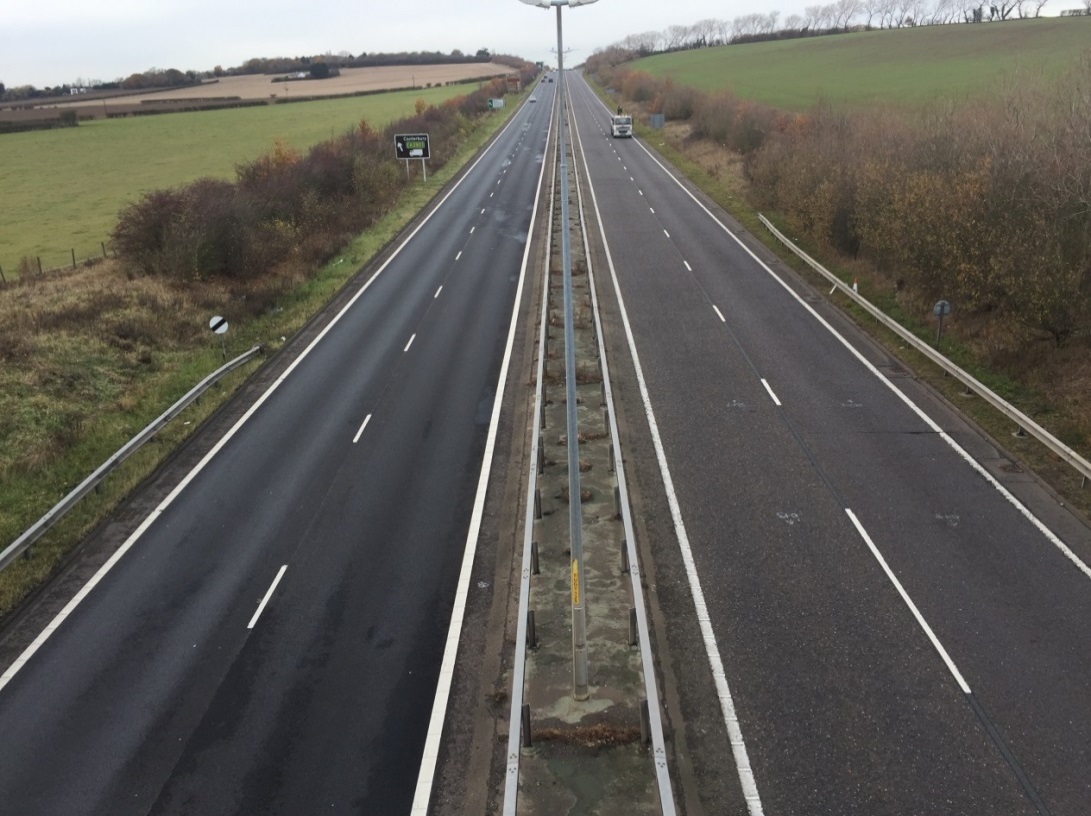 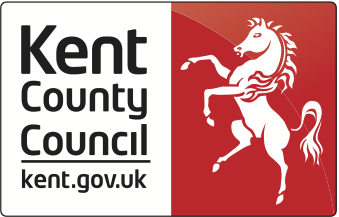 Important NoticeThis document has been prepared by The Kent County Council (“the Client”) to present the Employer’s requirements and provides details to bidders for this stage of the tender process.This document shall be read in conjunction with:Schedule 1: Instructions to TenderSchedule 2: Forms for CompletionSchedule 4: Quality QuestionsSchedule 5: FinancialSchedule 6: Scope of ServicesSchedule 7: Data roomIf a bidder considers that any of the information submitted in its tender should not be disclosed by the Client under a Freedom of Information Act 2000 request, it will have to set this out in the Freedom of Information Form provided by the Client in Schedule 2 (Forms for Completion). The bidder will accept any decision made by the Client as set out in the Freedom of Information Form.  AMENDMENT SHEETcontentsSERVICE INFORMATIONAPPENDIX SI/ 1 – DESCRIPTION OF THE SERVICEThis page has been left intentionally blankAPPENDIX SI/ 2 – AREA NETWORK INFORMATION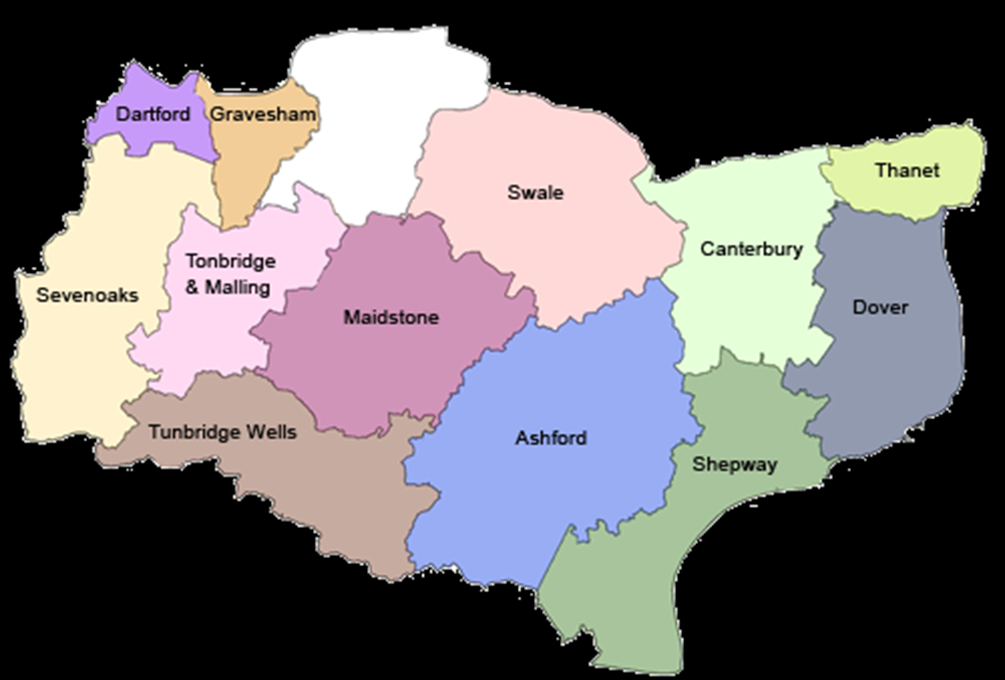 This page has been left intentionally blankAPPENDIX SI/ 3 – Premises to be provided by the EmployerThis page has been left intentionally blankAPPENDIX SI/4 – 	Employer’s Objectives for the service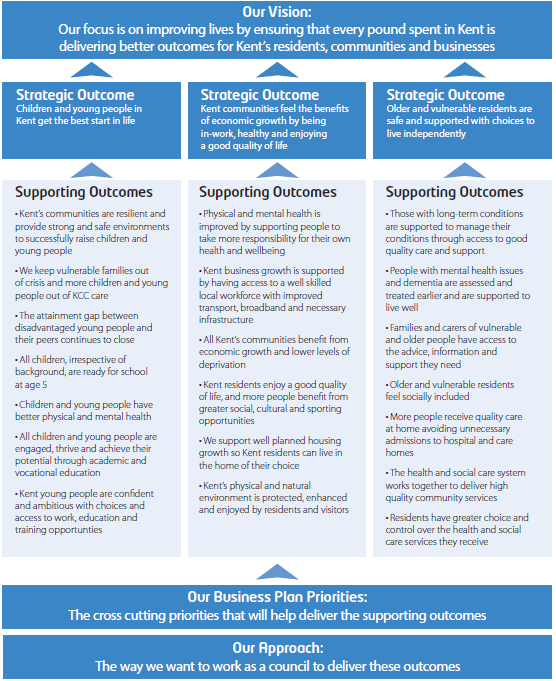 This page has been left intentionally blankAPPENDIX SI/ 5 – Limitations on access to the area networkThis page has been left intentionally blankAPPENDIX SI/ 6 – Employer’s and Other’s PoliciesThis page has been left intentionally blankThis page has been left intentionally blankAPPENDIX SI/ 8 – Employer’s Management ProceduresThis page has been left intentionally blankAPPENDIX SI/9 – 	Contractor’s PlanSThis page has been left intentionally blankAPPENDIX SI/10 – SERVICES AND OTHER THINGS TO BE PROVIDEDThis page has been left intentionally blankAPPENDIX SI/11 – FORM OF PARENT COMPANY GUARANTEE AND FORM OF PERFORMANCE BONDVersion NumberAmendmentInitialsIssue DateV11st draft DWA3/10/17V22nd draft with accepted deletions from V1DWA3/10/17V33rd DraftDWA6/12/17SI 000IDENTIFIED AND DEFINED TERMS1In this document the terms identified have the following meanings:2Affected Property is defined in Contract Data Part 1.3Area Network is defined in Contract Data Part 1 and detailed in Appendix SI/ 2.4The Client’s Authority Area is detailed in Appendix SI/ 2.5Client’s Premises comprise offices, depots and storage areas and are detailed in Appendix SI/ 3.6Site is an area of the Affected Property, which the Contractor has occupied in order to deliver the service.7Adjoining or Related Property includes areas outside the Area Network detailed in Appendix SI/ 2 and areas adjoining or related to the Area Network within the Employer’s Authority Area including the Employer’s Premises.8The Contractor’s Plans are the plans to be produced by the Contractor as required by SI 400.9The Quality Statement is the document produced by the Contractor in response to the Instructions for Tenderers as part of his tender submission.10A Public Sector Body is any organisation defined as a public body by the Office of National Statistics (ONS) by reference to the European System of Accounts 1995 in accordance with EU requirements.SI 100DESCRIPTION OF THE SERVICESI 105Description of the Service1A detailed description of the service is contained in Appendix SI/ 1.CONSTRAINTS ON THE PROVISION OF THE SERVICESI 201Use of the Affected Property1Area NetworkThe Area Network is described in Appendix SI/ 2.The Client provides access to the Area Network to the Contractor, as necessary in Providing the Service, subject to any limitations set out in the network information in Appendix SI/ 5.SI 205General Constraints1The Contractor complies with the following general constraints while Providing the Service.DeliveriesConstraints detailed in Specification Appendix 1/17.Noise and VibrationConstraints detailed in Specification Appendix 1/9. Working HoursConstraints detailed in Specification Appendix 1/7.ProgrammeConstraints detailed in Specification Appendix 1/13Restrictions on the use of hazardous materialsConstraints detailed in Specification Appendix 1/23.Storage of fuel and chemicalThe Contractor provides suitable facilities for the storage of fuel and chemicals to prevent unauthorised access and spillages during their storage and transfer.  The facilities shall include suitable measures to contain any spillages.  The Contractor provides suitable materials, equipment and trained personal to clean up any spillages of the fuel and chemicals being stored.Pollution, ecological or environmental impactsThe Contractor complies with statutory requirements in Providing the Service.Kent Permit and Lane Rental SchemeThe Contractor complies with the Kent scheme as detailed in Appendix SI/5.Parked vehicles and other obstructionsAsphalt production plants – limited availability in parts of KentSI 206Permitted Access Routes to and from the Site1All site traffic to where the Contractor is to perform the service will be routed via the M, A or B Class highway network to the closest point to the site’s access point, keeping the distance travelled on lower standard highways to a minimum, unless otherwise agreed with the Service Manager.2The Contractor will take reasonable measures to prevent damage to the Area Network and any Adjoining or Related Property resulting from vehicles accessing a Site to perform the service.  Where damage does occur the Contractor will reinstate the Area Network and any Adjoining or Related Property to its pre-works condition on completion of performing the service.SI 210Confidentiality1The Contractor will comply with clause 27 in the conditions of contract.SI 211Client and Other Bodies Specific Policies1The Contractor complies with the Client’s and Others’ policies as set out in Appendix SI/ 6SI 212Complaints and Customer Care1The Contractor complies with the Client’s policy on handling complaints and customer care, as set out in Appendix SI/ 6.SI 220Security and Identification of People1The Contractor complies with the Client’s policy on Security and Identification of Employees detailed in Appendix SI/ 6.2The Contractor discloses to the Service Manager the names, addresses and sufficient information, including any applicable criminal convictions of which the Contractor is aware, about an employee, or any Subcontractor to enable appropriate checks to be made on a person before they are involved in Providing the Service.  The Contractor discloses to the Service Manager any applicable criminal convictions of an employee, or Subcontractor used in Providing the Service of which the Contractor becomes aware during the service period.3If the nature of the service means that any employee of the Contractor or Subcontractor are exempt from Section 4(2) of the Rehabilitation of Offenders Act 1974 (Exceptions) Order 1975 the Contractor ensures that that employee or Subcontractor provide information in accordance with the Act and (Exception) Order about any convictions which would otherwise be deemed to be spent.4The Service Manager may require that any employee or Subcontractor who has any current criminal convictions or are exempt from Section 4(2) of the Rehabilitation of Offenders Act 1974 (Exceptions) Order 1975 to be removed from the Affected Property or any other premises owned or occupied by the Client.  5The Contractor ensures that all employees involved in Providing the Service are eligible to work in the United Kingdom.6The Contractor undertakes appropriate checks to confirm the identity of his employees.7The Service Manager may require the Contractor to confirm that these checks have been completed prior to the Service Manager giving an employee access to either his physical assets or his IT systems.SI 225Protection of Affected PropertySites1The Contractor implements appropriate measures at Sites to prevent unauthorised access to the Affected Property when undertaking the service.  The Contractor provides suitable measures to protect against any hazards resulting from the works to prevent injury or damage2The Contractor takes suitable measures to ensure any parts of the Affected Property not affected by the works are not harmed or damaged by Contractor or a Subcontractor.3Parts of the Affected Property comprise or are adjacent to Appendix SI/2 ancient monuments, sites of special scientific Interest, sites of outstanding natural beauty and other designations, as detailed in Appendix SI/ 2.  Additional constraints apply when performing the service in these parts of the Affected Property, as detailed in Appendix SI/ 2.  The Contractor will not undertake evasive works upon these parts of the Affected Property, unless instructed to do so in a Task Order.  The Contractor will comply with the special requirements detailed in the Task Order.4The Contractor will submit details of his proposals including any protection measures to the Service Manager for acceptance if the Contractor in Providing the Service intends to use equipment that is heavier than the designed service loads for the carriageway and structures.SI 226Conservation Areas1The Contractor complies with the Employer’s policy for working in conservation areas in Providing the Service, as detailed in Appendix SI/ 6.  The current conservation areas are detailed in Appendix SI/ 2. The Contractor will comply with the special requirements detailed in the Task Order.SI 227	Permits and Licences1The Contractor obtains all necessary permits and licences required through legal obligation or through their own health and safety process to enable the service to be undertaken. SI 255Control of Contractor’s personnel1The Contractor’s personnel provide the service with consideration to the needs of all users of the highway and adjoining property.  Special attention will be given to the needs of those with sight, hearing, mobility and mental difficulties.2The Contractor’s personnel carry out the service in a respectable and safe standard of dress. Lewd or derogatory behaviour and language will not be tolerated under threat of severe disciplinary action.  Pride in the management and appearance of the Area Network and the surrounding environment will be shown at all times.3The Contractor complies with the Employer’s policy on Drugs and Alcohol, as set out in Appendix SI/ 6.SI 256Staff Competency and Training1The Contractor ensures that all staff employed in Providing the Service meet the minimum competency requirements for their role included in Appendix SI/ 7.2The Contractor maintains records to demonstrate that all staff employed in Providing the Service are competent persons for the role that they are undertaking either through qualification, knowledge or prior experience, and maintain their competence through appropriate training and development.  The Contractor holds these records so they are available for inspection by the Service Manager.3These records will include copies of all relevant qualifications or certificates held by staff employed to deliver the service, in compliance with this clause.4The Contractor complies with the Employer’s requirements for staff training, including joint training initiatives, detailed in Appendix SI/ 7.5The Contractor and the Client develop joint training initiatives for all staff during the Mobilisation Period. The Contractor participates in the Employer’s Learning & Development Panel to identify opportunities for shared training during the course of the Contract.SI 260Cleanliness1The Contractor maintains the area where he is working in a clean and tidy condition.2The Contractor maintains all vehicles used in Providing the Service in a clean and smart condition.3The Contractor takes suitable measures to ensure the Area Network is kept free of mud and other debris from the Contractor’s vehicles in order to keep the Area Network clean and safe for other users.  The Contractor will take suitable measures to clean the affected Area Network to ensure the safety of users in the event of mud or other debris being deposited on the Area Network by the Contractor’s vehicles.SI 261Waste1The Client has a requirement that by 2020 the maximum amount of material going to landfill is 5% by weight and the Contractor shall work towards this requirement. The Contractor is required on a monthly basis to report the materials being recycled and sent to landfill or energy recovery to demonstrate that as much material is being recycled2In order to encourage recycling the Client gives title to all arisings from demolition, excavation, planning or metal unless identified otherwise in the Task Order or they have been identified as hazardous. Except where coal tar contamination prevents reuse or recycling of the arisings, the Client will not reimburse the Contractor for any disposal as the Client expects the Contractor to extract value from the material or to recycle it for use in the Task Orders.3The Contractor shall confirm the licensed disposal centres and licensed recycling centre being used and supply copies of their licences during mobilisation.SI 300CONTRACTOR’S DESIGN1The parts of the service that the Contractor may be required to undertake the design are as follows; •	Traffic Management•	HBM Base for insitu recycling2The Contractor’s design staff will be of sufficient competency and skill to carry out the design work required.3The Contractor completes any design work in accordance with the Employer’s requirements as detailed in the Specification or in the Task Order.4Where the Contractor is not required to undertake the design, the Contractor assists in the design development process.  This may include advice, for example, on matters relating to the design components of the service, buildability, materials, construction techniques, programme, cost and risk.  The aim of the advice is to reduce health & safety risks, promote sustainability, value engineering, option selection, managing risk, time and cost management.  This advice will be provided in line with the Employer’s procedures for the management of schemes detailed in Appendix SI/ 8.SI 400CONTRACTOR’S PLAN SI 405Plan Requirements1The Contractor prepares the Contractor’s Plan in accordance with the requirements in Appendix SI/ 9.SI 402Client Documents to Be Used1The Contractor prepares the Contractor’s Plan based on the data supplied in the latest versions of the Employer’s document. SI 500QUALITY MANAGEMENTSI 515Quality Management Systems1The Contractor operates a Quality Management System for Providing the Service in accordance with Specification Appendix 1/24.SI 600AUDITS, TESTS AND INSPECTIONSSI 605Tests and Inspections1The Contractor undertakes testing and inspections in accordance with Specification Appendix 1/5 and 1/6.SI 610Management of Tests and Inspections1Tests and Inspections will be managed in accordance with the Specification Appendix 1/5 and 1/6.SI 615Employer’s Audits1The Contractor grants to the Client and its audit team authority to enter any premises used by the Contractor at any time and to have access to all correspondence, documents, books, property, employees or other records relating to the provision of the service.2The Client may take copies of any material including computer data held by the Contractor relating to the provision of the service and as necessary to verify the delivery of the service in accordance with the contract.3The Client normally provides 7 days’ notice of such audits to the Contractor; however, the Client reserves the right to undertake unannounced audits.4Employer’s audits are additional to and do not in any way supersede the requirement for Contractor’s Audits.5Where there is data identified within Contract Data Part 2 as commercially sensitive information, the Client will treat it as such by not disclosing it to Others.SI 616Contractor’s own Accreditation and Internal Audits1All accreditation certificates are submitted to the Service Manager within one month of receipt.  Reports and results from both internal and external accreditation audits will be shared with the Service Manager within one month of receipt, to aid learning and the sharing of best practice for all parties engaged in the contract.2If accreditation to a prescribed accreditation body is lost or a major non-conformance is identified in an audit, the Contractor notifies the Service Manager within one week of its notification being received.  The Contractor also provides details of the proposed remedial action plan to address the issues raised in the audit or to re-attain accreditation to a prescribed accreditation body. SI 620Service Manager’s Procedures for Inspections and Watching Tests1The Service Manager advises the Contractor of any Contractor audits, tests and inspection that he or his representative intends to witness. The Contractor takes measures to facilitate any such request.SI 700MANAGEMENT OF THE SERVICESI 703	Meetings1The planned meetings for which the Contractor is expected to provide suitable attendees are detailed in Appendix SI/ 8.2The Contractor will be expected to support the Client with suitable attendees at ad-hoc meetings related to the provision of the service, when instructed by the Service Manager.  The Contractor will also provide relevant documentation and other information to support any ad hoc meetings when requested by the Service Manager.SI 705Management Team 1The proposed Management Structure for the contract including the Employer’s management structure is detailed in Appendix SI/ 8.2The Employer’s management structure may change during the Service Period; the Service Manager advises the Contractor of any proposed changes. The Contractor advises the Service Manager in advance of any changes to the Contractor’s management structure.  Any changes to the Employer’s or Contractor’s key people, as included in Contract Data Part 2, shall be undertaken in accordance with the contract. SI 710Communications1The Contractor follows the communication procedures detailed in Appendix SI/ 8.SI 711Dispute Management1The Client expects the Parties to take a collaborative attitude in resolving disputes to minimise abortive time and costs being incurred by all.2The Parties follow the dispute resolution hierarchy detailed in Appendix SI/ 8 to resolve any difference or disputes.  Any informal dispute resolution methods included in the dispute resolution hierarchy do not affect either Parties’ right to use the dispute resolution methods detailed in the contract.  Any informal dispute resolution method is to be completed within 2 weeks. SI 715Payment Provisions1The Contractor shall comply with the Employer’s requirements for the assessment, certification, invoicing and payment of the works detailed in Appendix SI/ 8.SI 716Forecasts1The Contractor shall provide financial forecasts for the Client for the provision of the service as detailed in Appendix SI/ 8.SI 717Performance Management 1The Contractor will monitor, record and report its performance in Providing the Service against the Contract Performance Measures (CPM) requirements detailed in Appendix SI/ 8.  The records of the Contractor’s performance will be sufficient to allow all performance reporting and CPM to be fully audited.  These records shall be available for inspection and audit by the Service Manager.  The Service Manager will instruct the Contractor to amend the performance reporting and CPMs, if the records do not substantiate the Contractor’s performance reporting or CPMs, SI 718Service Period Extensions 1The performance criteria for the possible extension of the Service Period under Clause X23 of the Conditions of Contract are detailed in Appendix SI/ 8SI720Innovation and Value Engineering 1The Client is under increasing budgetary pressures and perception of the service by the public and Members is under continuous scrutiny. The Client wishes to encourage innovation throughout the course of the contract that comes from the Employer, the Contractor and his supply chain. It is vital that the supply chain is not ignored in all efforts to encourage innovation and the Contractor shall include clauses within the sub-contracts that encourage it.2The Client currently considers success in innovation as:The Employer, the Contractor and the Service Manager shall act in a spirit of mutual trust and co-operationLeadership from all partiesSupporting the Client to access funds from the Kent Rental fund to support innovative methods and processes for the benefit of this contractFacilitating an trust environment whereby all parties are willing to share knowledge for the benefits of the contractSocial Value is encouraged throughoutCollaborationAllocation of intellectual property rights to the party that brings and takes the greatest risk3Innovation is not just expected to result in cost savings but also to create long term benefits especially in relation to asset management4The Client and Contractor acknowledge the benefits that innovation can bring to the contract and will work together collaboratively in order to identify and develop opportunities for innovation.5The Client and Contractor recognise that innovation can assist to reduce the costs and time take to complete the services, but that innovation can have wider benefits over the whole life of the service period. Such benefits include better and more sustainable performance, as well as other benefits such as improving health and safety during providing the services.When either party identifies an opportunity for innovation, the parties shall bring it to the Contract Board to discuss the potential benefits of such innovation, as well as the costs of implementing innovation and any risks that may arise. The party proposing the innovation shall provide:Details of the proposed innovationThe potential benefits in terms of costs and time, as well as any wider benefitsAny risks in implementing the innovationAny relevant industry experience or knowledgeWhether the innovation will result in any intellectual property rights that will need protection.The Contract Board will consider if the proposal can be taken forward within the constraints of the budgets or appropriate risk. If further decision is needed this will be referred to the Strategic Board for a decision.6The Contract Board will collect the innovative ideas and monitor their success.7The parties will discuss the approach to each innovation on an individual basis but in general will seek to share the benefits of any implemented innovation as well as related costs and risks.8The parties recognise that the potential benefits of any proposed innovation will not materialise and that innovation involves risk. The parties will share such risks equally and will not seek to blame each other.9Unless otherwise agreed, all parties will be able to use the innovation on other projects and worksSI 800WORKING WITH THE CLIENT AND OTHERS.SI 801Working with Others1This clause is written for third parties not specifically dealt with by later clauses.  Examples of “Others” dealt with under this clause are;Network Users – Drivers, cyclists, pedestrians, horse riders, bus companies, haulage companies;Adjacent Property Owners / Occupiers – residents, businesses;Interest Groups – business representation groups, special interest groups, action groups, parish councils, district councils, MPs, MEPs etc2The Contractor in Providing the Service complies with the Employer’s policy on Working with Others, detailed in Appendix SI/ 6.  The Contractor undertakes all the tasks identified to be undertaken by the Contractor and assists the Client in completing any task identified for completion by the Employer, such as but not limited to the provision of information and data, and attending meetings.SI 802Working with Others – Adjacent Highway Authorities1The Client shares administrative borders with a number of other highway authorities. The Contractor liaises and works with these authorities in Providing the Service to minimise the disruption to the Area Network, the neighbouring highway authorities network and the network users.SI803Working with Others – Other Contractors1The Client has a number of other contractors which provide services within the Area Network, as detailed in Appendix SI/ 2.  The Contractor co-operates with these other contractors to ensure that the services continue to be provided in a safe, efficient and timely manner throughout the Service Period.2The Contractor shall operate as Principal Contractor on all sites that require the co-ordination of others including the Employer’s other contactors.3The Client will require the Contractor to undertake services that require the Employer’s other contractors to provide some of the services.SI 805Sharing the Affected Property with the Client and Others1In Providing the Service under the Contract, the Contractor complies with the Employer’s requirements for access to the Area Network detailed in Appendix SI/ 5. SI 820Authorities and Utilities Service Providers1The Contractor complies with the special requirements for statutory undertakers detailed in Appendix SI/ 5SI 830Third Party Claims and Insurance Management The Client receives and assesses all claims received from third parties in relation to the Area Network. In the event that the Contractor receives notification (formally or informally) of a claim or potential claim from a third party intended for the Client he notifies the Client and provides originals of correspondence.The Contractor supports the Client and provides copies of records, reports etc that the Client may require in order to assess the claims.If after the Client has assessed the claim and the claim relates to the Contractor’s action or failing, the Client may require the Contractor to take on and manage the claim at the Contractors’ cost and risk.The Contractor will be liable for costs arising from claims resulting from negligence and failure of the Contractor to Provide the Services in accordance with the Contract.The Contractor implements procedures in consultation with the Client to identify third parties causing damage to the Area Network. The Contractor provides the Client with assistance required to recover monies from the culprits.The Contractor analyses and provides the Client with assistance regarding any clusters of claims to enable the Client and Contractor to take appropriate action to minimise their occurrence and reduce the levels of third party claimsSI 840Social Value1The Public Services (Social Value Act) was passed at the end of February 2012. Under this Act, all public bodies in England and Wales are now required to consider how the services they commission and procure might improve the economic, social and environmental well-being of the area2The Employers following key areas are detailed in Appendix SI/4SI 900SERVICES AND OTHER THINGS TO BE PROVIDEDSI 901Office Accommodation, Depot and Storage Areas1The Contractor provides office accommodation. depots and storage areas, as required to Provide the Service. Any additional permanent office accommodation, depots and storage areas shall be in accordance with the Contractor’s proposals included in the Quality Statement. SI 915Access to Information at the end of the Service Period1Access to information at the end of the Service Period will be in accordance with the Demobilisation Plan.SI 1000HEALTH AND SAFETYSI 1001Incident and Claim Notification1The Contractor informs the Service Manager of an incident resulting in reportable injuries under the Reporting of Injuries, Diseases and Dangerous Occurrences Regulations 1995 (RIDDOR) to any person working to deliver the service as soon as possible after the incident (and in any event within 24 hours).2If a claim is made against the Contractor arising out of or in connection with Providing the Service, the Contractor notifies the Service Manager of the claim within 7days of its receipt and includes full details of the claim.SI 1002Near Miss Reporting1The Contractor undertakes the collection of data on ‘near miss’ reports arising out of or in connection with the service and submits a monthly summary report to the Service Manager.SI 1005Health and Safety Requirements1The Contractor complies with the Employer’s policy on Health and Safety, as set out in Appendix SI/ 6.  SI 1010Method Statements and Risk Assessments1The Contractor prepares detailed method statements and risk assessments for submission to the Service Manager for acceptance for the operations listed in Appendix SI/ 8 or the Task Order.SI 1015Legal Requirements1The Client is a commercial client under the CDM Regulation 2015.2The Contractor in delivering the service undertakes the role of principal contractor under the CDM Regulations 2015.3The Contractor when instructed to undertake design works as part of a Task Order undertakes the role of principal designer under CDM Regulations 2015. SI 1020Health and Safety Inspections1The Contractor arranges for at least quarterly inspections of the service to be carried out by his safety officer/advisor and for a written report of each inspection to be submitted to the Service Manager. These reports also record any other health and safety inspections undertaken.2Where other inspections for health and safety purposes are undertaken by the Contractor these are notified to the Service Manager, if remedial actions are required.SI1030Health and Safety Policy1The Contractor shall provide copies of their Health and Safety Policy during mobilisation and on the anniversary of the commencement of the contract. 2The Contractor shall supply copies of their supply chains Health and Safety Policy on appointment and on request thereafter.SI 1400ULTIMATE HOLDING COMPANY GUARANTEE (Option X4)1If required, the Contractor completes the ultimate holding company guarantee at the same time as entering into the contract using the form in Appendix SI/ 11SI 1700TASK ORDER (Clause 19)SI 1710Programme Arrangement1The Contractor complies with the Employer’s requirements for the arrangement of the Task Order programme detailed in Appendix SI/ 8. SI 1715Methodology Statement1The Contractor complies with the Employer’s requirements for Task Order Methodology Statements detailed in Appendix SI/ 8.SI 1720Work of the Client and Others1Where the work of the Client or Others are required to complete a Task Order the Contractor identifies the work to be carried out by the Client or Others,contact details for the work and its potential effect on the Task Order and programme in terms ofcost,time,additional risks,additional health and safety liabilities during the works,any mitigation measures agreed, and any residual risk to the Task Order or Affected Property.SI 1800EMPLOYER’S SERVICE SPECIFICATION AND DRAWINGS.  1The Contractor complies with the Employer’s Service Specification provided in Schedule 6 Part 2 of the Contract Documents2The Contractor complies with the Employer’s Standard Drawings provided in Schedule 7 of the Contract Documents.AppendixDescriptionSI/1DESCRIPTION OF THE SERVICESI/2AREA NETWORK INFORMATIONSI/3PREMISES TO BE PROVIDED BY THE EMPLOYERSI/4EMPLOYER’S OBJECTIVES FOR THE SERVICESI/5LIMITATIONS ON ACCESS TO THE AREA NETWORKSI/6EMPLOYER’S AND OTHER’S POLICIESSI/7STAFF COMPETENCY AND TRAININGSI/8EMPLOYER’S MANAGEMENT PROCEDURESSI/9CONTRACTOR’S PLANSSI/10SERVICES AND OTHER THINGS TO BE PROVIDEDSI/11FORM OF PARENT COMPANY GUARANTEE AND FORM OF PERFORMANCE BONDDescription of the ServiceOverview1The Provider provides resurfacing and related services (the Services) within the boundaries of Kent (the Network) in accordance with the Service Information. It is envisaged the following resurfacing services will be required on an annual basis includes:Paving and surfacing of carriagewaysProvision, installation & removal of road studsProvision, maintenance & removal of road markingsProvision, maintenance and removal of ironworkUndertaking of other associated specialist works including (but not limited to) installation of high friction surfacing, joint/crack repair/sealing2The Client has a number of parallel contracts for the supply of works, goods and services for highways related services and has access to other providers via regional frameworks. These arrangement currently consist of:Highway and Materials Testing Services Contract with DGL for the provision of coring and other highway/material testing works.Highway Condition Survey Contract with HSL for the provision of highway condition surveys and associated data management/processing.Traffic Systems Asset Maintenance Contract  with Telent – a term maintenance contract for traffic systems which commenced April 2016Highway Term Services Contract with Amey LG for the general maintenance of Kent’s highway. The contract is predicted to end 31 August 2020.Street Lighting Term Services Contract with Bouygues E & S Infrastructure UK Ltd which requires the installation of LED lanterns and the maintenance of the street lighting asset including lit signs and bollards. This commenced in March 2016 and runs for a minimum of 15 yearsMedway framework for consultantsGen3 – Hampshire frameworkAll grass cutting contractorsArboriculture contracts3The Contractor may be required to work with one or more of these contractors/consultant in providing the services.4The Contract is also available to other parts of Kent County Council.5The Employer’s annual spend for the past 5 years is shown in the table below.  Potential Reductions or Increases of the Core Services6The actual spend each year will be subject to budgetary fluctuation. These can be:Amounts allocated by central governmentAmounts provided from biddingAmounts allocated by the Council7The Contractor will be given as much warning as possible of the budgets for each financial year that runs from April to March. The Contractor shall help the Service Manager to manage these budgets.Area Network Information Area Network1The Employer’s Authority Area comprises all roads and footways in the County of Kent but excluding the Motorway and Trunk Road Network, as shown on the map below:  2The Client has no assets outside of its Authority Area and is not responsible for the maintenance of another’s property outside its Authority AreaRoad Length Summary as of 20173Details of the Area Network have been summarised below; DistrictCW (km)FW (km)CW %FW%ASHFORD1108496.43112.82%7.84%CANTERBURY806676.9419.32%10.69%DARTFORD319419.6313.69%6.62%DOVER769468.2388.89%7.39%GRAVESHAM369429.614.27%6.78%MAIDSTONE1016635.08911.75%10.03%SEVENOAKS791466.6599.15%7.37%SHEPWAY777478.6348.99%7.56%SWALE821605.3379.50%9.56%THANET535671.9136.19%10.61%TON MALLING679544.7057.85%8.60%TUN WELLS656440.8757.59%6.96%TOTAL86466334.063A Roads99411.50%B Roads4475.17%C Roads188521.80%U Roads532061.53%8646Details of Environmental Constraints when delivering the service on the Area Network4The Contractor will take into account any environmental constraints that impact on him while delivering the service upon the Area Network summarized below and described in detail in the SpecificationScheduled Ancient Monuments5The following comprise Scheduled Ancient Monuments within the County of Kent:None of the following are expected to impact on the services to be provided:Listed buildingsSites of Archaeological InterestScheduled Monuments.Sites of Special Scientific Interest (SSSI)6Sites of Special Scientific Interest (SSSI) represent the best examples of particular habitats for wildlife and geology within an area.  The sites are designated by English Nature and are given legal protection under the Wildlife and Countryside Act.  This requires the landowner of the SSSI to consult English Nature before carrying out any operations likely to damage the special interest of the site.7For details on the different SSSIs designated around Kent, look on English Nature’s website.8It is expected these will have a minimal effect on the delivery of the services.Sites of Importance for Nature Conservation (SINCs)9SINCs vary in name and status considerably across the UK.  They are areas which contain habitats and species which would be difficult or impossible to replace or recreate if lost.  Such areas include ancient woodland, unimproved species-rich grassland and heathland habitats. SINCs are usually adopted by local authorities for planning purposes.  Local Nature Reserves (LNRs)10Local Nature Reserves are a statutory designation made by local authorities.  They are places with wildlife or geological features that are of special interest locally, which give local people special opportunities to study and learn about them or simply enjoy and have contact with nature.  11English Nature recommends that LNRs should be:normally greater than 2 hectares in size capable of being managed primarily for nature conservation so that the special opportunities for study, research or enjoyment of nature are maintained And one or more of the following:of high nature interest locally of some reasonable natural interest and of high value locally for formal education or research of some reasonable natural interest and of high value locally for the informal enjoyment of nature by the public12Further information on them can be found on the English Nature’s website at: www.english-nature.org.uk/.National Nature Reserves (NNRs)13National Nature Reserves (NNRs) are ‘nationally important’ nature reserves.  They were established to protect the most important areas of wildlife habitat and geological formations in Britain, and as places for scientific research.  Sites are designated ‘nationally important’ because they represent the best examples of a particular habitat in the country.  It also means that NNRs are carefully managed on behalf of the nation.  They are either owned or controlled by English Nature or held by approved bodies such as a Wildlife Trust.14For further details, look on English Nature’s website at www.english-nature.org.uk.Environmentally Sensitive Areas (ESAs) 15Environmentally Sensitive Areas (ESAs) were introduced under Section 18 of the 1986 Agriculture Act with the purpose of helping to safeguard against the possible detrimental effects that changes in farming practices may have on areas where the landscape, wildlife or historic interest is of national importance. Areas of Outstanding Natural Beauty (AONB)16Areas of Outstanding Natural Beauty (AONB) are precious landscapes whose distinctive character and natural beauty are so outstanding that it is in the nation's interest to legally safeguard them through special policies for controlling development and encouraging proper land management.  AONBs were originally created under the same legislation as National Parks (National Parks and Access to the Countryside Act 1949) but are now covered by the Countryside and Rights of Way Act.  The Countryside Agency is responsible for designating AONBs and advising Government and others on how they should be protected and managed www.aonb.org.uk/introduction/Premises to be Provided by the ClientPremises to be Provided by the ClientPremises to be Provided by the Client1The Client provides no premises The Client provides no premises The Client provides no premises Office Accommodation provided by the EmployerOffice Accommodation provided by the EmployerOffice Accommodation provided by the Employer2The Client provides no office accommodation as part of this contract but may provide on request some desk space at the following depots:The Client provides no office accommodation as part of this contract but may provide on request some desk space at the following depots:The Client provides no office accommodation as part of this contract but may provide on request some desk space at the following depots:Property NameProperty NameLocationOutline Description/Main Features/Services Operated from the DepotAylesford (Maidstone)Aylesford (Maidstone)St Michaels CloseAylesfordKentME20 7BUMain Operating office for the Employer.Currently main office for incumbent contractorSpace, desks and chairs may be provided3 No meeting rooms and other smaller rooms available for bookingAshfordAshfordHenwood Industrial Estate, Javelin Way,AshfordKent TN24 8ADMain Operating office for the Employer.Space, desks and chairs may be provided5 No Meeting rooms and other smaller rooms available for bookingDepots provided by the Employer3The Client provides no depots.Storage Areas provided by the Employer4The Client provides no storage areasEMPLOYER’S OBJECTIVES FOR THE SERVICE  The Employer’s Strategic Outcomes 1Kent County Council’s corporate policies can be found at: http://www.kent.gov.uk/about-the-council/strategies-and-policies/corporate-policies2Kent County Council has a new five year vision which states “Our focus is on improving lives by ensuring every pound spent in Kent is delivering better outcomes for Kent’s residents, communities and businesses.”3This gives a clear statement about what the Council want to achieve as an organisation – setting out their vision, their outcomes they want to achieve, their priorities for action and the way they work will need to change4This is articulated in the diagram below:Highways, Transportation & Waste Business Plan Priorities5Highways, Transportation & Waste develop an annual Business Plan and the Contractor will be expected to assist the Client to identify core service improvements and new projects as part of the development process6The division leads the Client in reducing the carbon footprint, waste, water and energy consumption of its service and staff and seeks to mitigate the impacts of climate change on the county. 7The Programmed Work section aim to improve the condition and life of the highway by delivering all programmed maintenance and repairs to the roads, pavements, structures, street lights, drainage systems, soft landscapes, new major capital projects and traffic signals.8The Intelligent Transport Systems team aim to ensure informed reliable journeys by managing traffic flows, looking after transport systems and providing real time traffic and travel updates. This is carried out in conjunction with the Traffic Manager to ensure the highway Network operates at optimum efficiency, to tackle congestion and to provide travel information to the public.Social Value9The Public Services (Social Value Act) was passed at the end of February 2012. Under this Act, all public bodies in England and Wales are now required to consider how the services they commission and procure might improve the economic, social and environmental well-being of the area.  10The Contractor will take into account this Act in Providing the Services, wherever they can, to do anything they consider will promote or improve the well-being of the area. The Client considers the following key: Developing a workforce that is highly skilled and well-motivated and can truly meet the skill needs of the local economyHow waste is to be reduced in the Works and any waste that is created is recycledThat the Contractor and their supply chain can demonstrate that their policies encourage social, environmental and economic objectives within the areas they workpromoting careers in construction and trades to local schools, and commit to employing young people and the long term unemployed. The social value comes through local jobs for local people and raising the aspirations of local pupils.Employer’s Limitations on Access to the Area Network1The Contractor shall comply with the Employer’s policy on the implementation of the Traffic Management Act2The following events or activities are known to impact on the operation of the highway network, thus restrict the Contractor performing the service on the dates and extents described therein. This list is not complete and further events and activities restricting the Contractors’ access to the highway network may be identified during the Service Period.3Kent being the Garden of England has many varied and variable events happening throughout the year. The Contractor and Client will make every endeavour to identify these in advance of planning the services to reduce impact on these events and on the ability to effectively carry them out. No Compensation Events will be entertained for such events.The limitations on access to the Area Network by the Client are detailed in the documents listed below and provided in the data roomThe limitations on access to the Area Network by the Client are detailed in the documents listed below and provided in the data roomThe limitations on access to the Area Network by the Client are detailed in the documents listed below and provided in the data roomDocumentThe restrictions that may  applyGazetterLists all the Network and the restrictions that apply to themKent Lane rentalMaps showing the roads subject to Lane RentalKent permit schemeLists the process Oil PipelineDrawings and process for working near the oil pipelineLeeds CastleMaidstone United Gallagher stadium. Usually Saturday or evening matchesEbbsfleetUsually Saturday or evening matchesDetling ShowgroundVarious events that can impact upon the A249 and surrounding roads. The Contractor maybe required to provide and maintain traffic management for such eventsBrands HatchVarious events throughout the yearMote Park, MaidstoneVarious events throughout the yearDetails of Specific Events that Prevent Access onto the Network are shown belowDetails of Specific Events that Prevent Access onto the Network are shown belowDetails of Specific Events that Prevent Access onto the Network are shown belowEventExtents over which the restriction will applyDate/DurationLeeds CastleChristmas shoppingAll major town centres are likely to have restrictions in place during the Christmas periods. These will be discussed with the Contractor in advanceOther Highway Authority’s Limitations on Access to the Area Network4When working on other Highway Authority’s Highway Network, the Contractor complies with the relevant Highway Authority’s procedures for complying with the Traffic Management Act.  These procedures are included in the data room located at the Kent Business PortalSpecial Requirements for Statutory Undertakers5The Contractor complies with the special requirements for the following Statutory Undertakers.  The Special Requirements are included the data room located at the Kent Business PortalKent Permit and Kent Lane Rental Scheme6The Contractor complies with the special requirements of the Kent permit and Kent Lane rental scheme as detailed below:UndertakerContact DetailsGasNameAddressContact:Contact Email: Contact Tel:ElectricityNameAddressContact:Contact Email: Contact Tel:TelecommunicationsNameAddressContact:Contact Email: Contact Tel:Water SupplyNameAddressContact:Contact Email: Contact Tel:Sewerage ServicesNameAddressContact:Contact Email: Contact Tel:Cable ServicesNameAddressContact:Contact Email: Contact Tel:Add others as appropriateNameAddressContactContact Email: Contact Tel:Highways, Transportation & WasteStreetWorksKent  Permit SchemeThe DfT expects the Highway Authority to comply with the law and current legislation.Provider to fully comply with Authority Permit SchemeAdhere to current legislation (NRSWA, Permit scheme) The New Road & Streetworks Act 1991 (NRSWA)  Kent Permit SchemeKent Lane Rental SchemeCode of Practice for the Safety at Street Works and Road Works  ( The Red Book) – Legal requirement NO charge for permit applicationsProvider to operate comparable with Statutory Undertakers. - Provider to be subject to Fixed Penalty Notices and S74 Charges  Defect charges and response times  to be applied in line with NRSWA Permit TypesPermit TypesTraffic Management Act 2018 - Code of Practice for Permits – Provisional Advance Authorisation Applications (PAA)The promoter shall apply for a “Provisional Advance Authorisation” at least three months before the proposed start of major activities.Permit Application for Major Activities ( works over 10 days or those that require a Road Closure) The promoter must apply for a Permit at least ten days before the activity is due to commence. This application will need to include the proposed start and end dates. If these are different from those in the ProvisionalAdvance Authorisation, the application should include a full justification for the change.Permit Application for Standard Activities ( works with a duration of 4-10 days)The works promoter must apply for a permit at least ten days before the activity is due to commence. The application must include a description of the proposed activity and the proposed start and end dates.Permit Application for Minor Activities ( works with a duration up to 3 days)The works promoter must apply for a permit at least three days before the proposed start of the activity. The application must include a description of the proposed activity and the proposed start and end dates.Permit Application for Immediate ActivitiesThe promoter must apply for a permit within two hours of the work starting. Permits forimmediate activities can contain the same conditions as permits for other activities. Systems - EToNRequirement to have an ETON compliant system – this needs to be kept up to date with latest spec throughout the length of contract. Needs to conform with the Technical Specification for Electronic Transfer of NotificationsFully compliant EToN System to ensure all designations on a street are accessible Ensure regular updates of Gazetteer GazetteerGazetteerLSG – Local Street GazetteerNSG – National Strat GazetteerASD – Additional Street DataPSMA – Public Service Mapping AgreementEvery local highway authority produces a Local Street Gazetteer (LSG) and a copy isheld centrally by the NSG Concessionaire. Each of these local gazetteers shall containthe information, required by and defined in the Technical Specification for EToN, aboutthe streets in that authority’s area.Permit authorities and activity promoters may obtain full copies and updates of the street data from the NSG Concessionaire’s website ( GEOPLACE)It is believed that  as part of the existing contract AMEY should be downloading the NSG on monthly basis from GeoPlaceCurrently either their IT department is not downloading or they cannot see on their system. Hence the requirement  for EToN compliant systemA yearly subscription is applicable approx. £4000. They are unable to use Kent’s Log-in as all contractors require their own ( Terry Pride has more information with regards to this)requirement is they must be updating the NSG & ASD monthly for updatesthis MUST  to be a requirement of the new contractthey also need to sign up to the PSMAList of applicable ChargesList of applicable ChargesNo charge for initial Sample inspectionDefect charges £47.50 for follow-up inspections and Defect Complete Inspections – Current charge is in line with national legislation this may be subject to change throughout the period of the contract.3rd party Report ( by Non KCC personnel )  - £68Current charge is in line with national legislation this may be subject to change throughout the period of the contract.Coring - £130 for a failed core plus associated inspection charges as above.This fee may change over the period of the contractFPN - £500 for working without a valid permit - £300 if paid within the discounted periodFPN - £120 for breach or permit conditions. - £80 if paid within discounted periodS74 – Charge dependent on Category of road ( linked to Traffic sensitivity as per NRSWA CoP  Chapter 10)No charge for initial Sample inspectionDefect charges £47.50 for follow-up inspections and Defect Complete Inspections – Current charge is in line with national legislation this may be subject to change throughout the period of the contract.3rd party Report ( by Non KCC personnel )  - £68Current charge is in line with national legislation this may be subject to change throughout the period of the contract.Coring - £130 for a failed core plus associated inspection charges as above.This fee may change over the period of the contractFPN - £500 for working without a valid permit - £300 if paid within the discounted periodFPN - £120 for breach or permit conditions. - £80 if paid within discounted periodS74 – Charge dependent on Category of road ( linked to Traffic sensitivity as per NRSWA CoP  Chapter 10)EMPLOYER’S AND OTHER’S POLICIES 1Listed below are the policies currently in use by the Council. They may be subject to review and amendment over the period of the contract. The policies themselves are available to view on the attached links or in the listed Appendix2The Client will make every endeavour to notify the Contractor of any updates or new policies that may have an impact upon the services.Policy LinkOffice of Government and Commerce Fair Payment and Charter.KCC Constitution – 29th March 2012.http://www.kent.gov.uk/about-the-council/how-the-council-works/constitutionKCC Constitution – Executive Summary 2012http://www.kent.gov.uk/about-the-council/how-the-council-works/constitutionKCC Vision for Kent 2012-2022Bold Steps for Kenthttp://www.kent.gov.uk/about-the-council/strategies-and-policies/corporate-policiesFacing the Challengehttp://www.kent.gov.uk/about-the-council/strategies-and-policies/corporate-policiesIncreasing Opportunities, Improving Outcomes   http://www.kent.gov.uk/about-the-council/strategies-and-policies/corporate-policies/increasing-opportunities-improving-outcomesVision and priorities for improvement   http://www.kent.gov.uk/about-the-council/strategies-and-policies/education-skills-and-employment-policies/vision-and-priorities-for-improvementConstructing Kent Employment & Skills Strategyhttp://www.kent.gov.uk/about-the-council/strategies-and-policies/education-skills-and-employment-policies/14-24-learning-employment-and-skills-strategyHealth & Safetyhttp://www.kelsi.org.uk/policies-and-guidance/health-and-safety-guidance/health-and-safety-policiesEquality and diversity.http://www.kent.gov.uk/about-the-council/strategies-and-policies/corporate-policies/equality-and-diversityKent General Statement of Policy on Health, Safety & Welfare at Work 2010.Environmentalhttp://www.kent.gov.uk/about-the-council/strategies-and-policies/environment-waste-and-planning-policies/environmental-policies/kent-environment-strategyhttp://www.kent.gov.uk/about-the-council/strategies-and-policies/environment-waste-and-planning-policies/environmental-policies/council-environmental-targets-and-performance/council-policy-and-targetsEmergency planning   http://www.kent.gov.uk/about-the-council/strategies-and-policies/community-safety-and-crime-policies/emergency-planningFraud Preventionhttp://www.kent.gov.uk/about-the-council/finance-and-budget/spending/fraud-preventionERDF 2007-2013https://www.gov.uk/erdf-national-guidanceBudget bookhttp://www.kent.gov.uk/about-the-council/strategies-and-policies/corporate-policiesFlooding and drainage policieshttp://www.kent.gov.uk/about-the-council/strategies-and-policies/environment-waste-and-planning-policiesEnvironmental policieshttp://www.kent.gov.uk/about-the-council/strategies-and-policies/environment-waste-and-planning-policiesPlanning Policieshttp://www.kent.gov.uk/about-the-council/strategies-and-policies/environment-waste-and-planning-policiesJoint Municipal Waste Management Strategyhttp://www.kent.gov.uk/about-the-council/strategies-and-policies/environment-waste-and-planning-policiesGrowth and Infrastructure Frameworkhttp://www.kent.gov.uk/about-the-council/strategies-and-policies/environment-waste-and-planning-policiesCountryside Policies and Reportshttp://www.kent.gov.uk/about-the-council/strategies-and-policies/environment-waste-and-planning-policiesRegeneration Framework http://www.kent.gov.uk/about-the-council/strategies-and-policies/regeneration-policiesKent Design Guide.http://www.kent.gov.uk/about-the-council/strategies-and-policies/regeneration-policiesDevelopment and Infrastructurehttp://www.kent.gov.uk/about-the-council/strategies-and-policies/regeneration-policiesLocal Transport Planhttp://www.kent.gov.uk/about-the-council/strategies-and-policies/transport-and-highways-policiesGrowth without Gridlock http://www.kent.gov.uk/about-the-council/strategies-and-policies/transport-and-highways-policiesCycling Strategieshttp://www.kent.gov.uk/about-the-council/strategies-and-policies/transport-and-highways-policiesFreight Action Planhttp://www.kent.gov.uk/about-the-council/strategies-and-policies/transport-and-highways-policiesRail Action Plan for Kenthttp://www.kent.gov.uk/about-the-council/strategies-and-policies/transport-and-highways-policies Winter Service Policyhttp://www.kent.gov.uk/about-the-council/strategies-and-policies/transport-and-highways-policiesRoad safety education, training and publicity planhttp://www.kent.gov.uk/about-the-council/strategies-and-policies/transport-and-highways-policiesRoad casualty reduction strategyhttp://www.kent.gov.uk/about-the-council/strategies-and-policies/transport-and-highways-policiesTransport and highways fundinghttp://www.kent.gov.uk/about-the-council/strategies-and-policies/transport-and-highways-policiesAviation strategies and policieshttp://www.kent.gov.uk/about-the-council/strategies-and-policies/transport-and-highways-policiesHighways, Transportation and Waste tracker survey reporthttp://www.kent.gov.uk/about-the-council/strategies-and-policies/transport-and-highways-policiesGuidance for Service Suppliers on Equality and Diversity in Procurementhttp://www.kent.gov.uk/business/grow-your-business/doing-business-with-kent-county-council/how-we-buy-goods-and-servicesGuidance on Equality and Diversity in Letting Contractshttp://www.kent.gov.uk/business/grow-your-business/doing-business-with-kent-county-council/how-we-buy-goods-and-servicesContracts and Tenders Standing Ordershttp://www.kent.gov.uk/business/grow-your-business/doing-business-with-kent-county-council/how-we-buy-goods-and-servicesSpending the Council’s Money Procurement Process Flow Charthttp://www.kent.gov.uk/business/grow-your-business/doing-business-with-kent-county-council/how-we-buy-goods-and-servicesWhistleblowingAppendixData Processing Retention & DisposalAppendixInformation Infrastructure SecurityAppendixInformation SharingAppendixInformation GovernanceAppendixAccessibilityAppendixCorporate IdentityAppendixClient‘ s Management ProceduresManagement of the Service Management Team1The management structure is jointly developed by the Contractor and Employer. For the purposes of management during the mobilisation period the following structure is used. This structure forms the basis of the future management structure2A two level management structure is proposed. This is formed of the Contract Management Board, with the Service Delivery Board sitting above this.3Upon notification of contract award a meeting of the Contract Management Board is convened to develop a Mobilisation Plan which includes processes and procedures for:•	service and business planning,•	collaborative working & project delivery arrangements,•	performance measurement management,•	risk management,•	cost and value management,•	Identification of skilled resources,•	minimising network disruption,•	continuous improvement,•	problem resolution,•	programme preparation,•	work ordering protocols.Contract Management Board4The Board has members from both the Client and the Contractor to represent the interests of the Parties in respect of the operational requirements for the delivery of the service. 5If any person is unavailable, the Party nominates an alternative and notifies the other.6The Employer’s representatives on the Board are of the level and responsibility equivalent to the Service Manager and the Service Team Leader.7The Contractor’s representatives on the Board are of the level and responsibility equivalent to that of the Employer’s.  8The Board monitors performance of the contract and establishes future policies and strategies and considers when unacceptable performance issues are escalated.9The members of the Board act in a spirit of mutual trust and co-operation.10It is anticipated that the Contract Management Board meets monthly throughout the year, except where a Service Delivery Board meeting means this is not needed. Both parties may agree to reduce this frequency outside the works delivery season. Additional meetings are held to suit the needs of the programme.11The functions of the Contract Management Board include:Manage, administer and operate the service,monitoring and management of the performance frameworkreview and agreement of budgets and programmes,review and agreement of final accounts,championing effective working relationships between the Parties and with other stakeholders,review operational delivery and address issues raised regarding specific sites, schemes and task orders. manage compliance with the Traffic Management Act, monitor achievement against defined programmes and milestones and ensure timely action to implement improvement.Suggested Agenda for the Board12Health and Safety, Minutes and matters arising,Partnership management and working,Performance Management,Budget and finances,Programming,Works delivery,Service Delivery Board13The Board has members from both the Client and the Contractor to represent the interests of the Parties in respect of the operational requirements for the delivery of the service. 14If any person is unavailable, the Party nominates an alternative and notifies the other.15The Employer’s representatives on the Board are of the level and responsibility equivalent to the Head of Service and the Service Manager.16The Contractor’s representatives on the Board are of the level and responsibility equivalent to that of the Employer’s.  17The Board monitors performance of the contract and establishes future policies and strategies. considers when unacceptable performance issues are escalated. 18The members of the Board act in a spirit of mutual trust and co-operation.19It is anticipated that the Board meets quarterly throughout the year. Additional meetings are held to suit the needs of the programme.20Along with the functions of the Contract Management Board, the Service Delivery Boards functions include:taking ownership of and commitment to the success of the partnership,proposing and agreeing changes to the contract where this is in the interests of deriving best value,championing effective working relationships between the Parties and with other stakeholders,review operational delivery and drive a “no compromise” culture to Health and Safety throughout the organisation alongside promoting sustainability,Monitoring performance and agreeing measures to deal with any performance failures.monitor achievement against defined programmes and milestones and ensure timely action to implement improvement.Financial Delegation Powers – Service Manager21The Client delegates financial powers to members of his staff. The Task Orders are placed through the Employer’s systems mentioned in the Service Information. These systems place limitations on the financial levels the order that can be raised and prevent them being committed without reference to the relevant member of staff with the correct financial delegation22The Service Manager’s financial delegated functions will be reviewed and amended as required by the Client during the Service Period.23The table below shows the current financial delegations:Title**Financial Limits Director HTW £5 millionHeads of Highway Asset ManagementUp to £500kRoad and Footway Asset Manager Up to £100kRoad and Footway Team LeadersGenerally up to £100k but refer to financial delegation listRoad and Footway Asset EngineersGenerally up to £50k Delegation Powers – Contractor24The Client does not delegate any powers to the Contractor. Dispute Management25The following dispute resolution hierarchy applies to the resolution of any difference or dispute:StageEmployer’s PeopleContractor’s PeoplePeriod for resolution1Service ManagerContract ManagerNo later than 14 Days from the date of referral to the Service Manager. Failure to resolve after this date then the matter is escalated to Stage 2.2Contract Management BoardContract Management BoardOnce a dispute is referred from Stage 1 to the next available Contract Management Board the dispute has until 21 days to be resolved. Failure to resolve after this date then the matter is escalated to Stage 3. By agreement between both parties, resolution may be extended to the next Contract Management Board.3Service Delivery BoardService Delivery BoardA dispute referred from Stage 2 shall be considered by the Service Delivery Board to determine next stage which may be resolution, referral back to Stage 2, or escalation to Stage 4.4MediationMediationNo later than 28 Days from the date of referral by the referring Party. Failure to resolve after this date then the matter is escalated to the Adjudicator in accordance with clause W25AdjudicationAdjudicationClause W2 applies6ArbitrationArbitrationClause W2 appliesPayment Provisions26The Employer’s requirements for assessment, certification, invoicing and payment of the works under the contract are detailed below.27The Client requires the Contractor to have met with the various Employers’ budget managers to agree the value of any assessment prior to the assessment date. The aim is to reduce the number of payment disputes.28Assessments shall be submitted on a monthly basis and both parties shall agree a timetable of other key dates.29The Contractor shall ensure that their application procedures bill for all work done in a financial year prior to the 1st April. Failure to do so could result in work from a previous year being paid out of the new financial year’s budget. Any reduction in budget caused by this will affect the budget available for works delivery under this contract.30The Client and Contractor shall agree a timescale for the final account of each Task Order to be submitted. Failure to meet the agreed deadline shall result in:The Client ensuring that the application of clause of the Conditions of Contract is adhered to and no payment shall be made against any Compensation EventsThe Client making payment of the value of the original Task Order only.A joint review of the submitted final accounts shall be carried out by the Client and Contractor. This shall then be agreed at the Contract Management Board.31Any financial disputes that cannot be resolved between the Contractor and the Employer’s budget manager shall be escalated to stage 2 of the dispute process.Contract Performance Management Performance Management32The Employer’s requirements for Performance Management from the Contractor are detailed in the documents located Appendix SI/8Service Period Extensions33Extensions to the service period may be offered at the Employers discretion.Any decision to offer an extension will take into account factors such as (but not be limited to): current and historic contract performance and market price conditions. Health and Safety Method Statements34The Contractor carries out risk assessments and prepares method statements for all works activities carried out under this contract.Task Order Information35The Contractor retains copies of all information relating to the development of the final product of a Task Order including:Risk assessmentsDesign information, including calculations, assessments, sketches and drawingsCosting informationFinal reports and associated informationLaying records and site test resultsMiscellaneous Records36Maintain any records, information and data in the possession or control of the Contractor which in any way relate to, or are or have been used in connection with, the provision of the service including (but without limitation) data and information stored on a computer system operated by the Contractor;Task OrdersWork Call Off Arrangements37The Client shall request works by issuing task orders.38The Contractor shall not begin works on site unless a task order for the scheme has been issued.Task orders will consist of the following documents:Task Order Cover Sheet (confirming order has been committed to)Task Order Details formScheme DrawingsBill of QuantitiesPre-Construction InformationDesigners Hazard Identification RecordTask Order Programme39The Client intends to issue task orders regularly through the year. This will normally happen in batches, issued as a pack of task orders.40On receipt of issued task orders, the Contractor shall produce and return to the Service Manager, a draft resourced works programme for the construction of these task orders within 2 weeks.Contractor’s PlanMobilisation Plan1The Contractor submits a Mobilisation Plan for acceptance eight weeks before the starting date. The Contractor mobilises in order to provide the service with effect from the starting date in accordance with the Mobilisation Plan.2The Mobilisation Plan includes the following:names of key people (organisational structure),details of strategic and operational management,The final draft works programme for the first month of the service delivery. Services and other things to be providedServices and other things for the use of the Employer, Service Manager or Others to be provided by the Contractor1The Contractor provides no services or other things for the use by the Employer, Service Manager  or OthersServices provided by the Client for the Contractor’s use2The Client provides the no services and other things for the Contractor’s use in Providing the Service.Plant and Material provided by the Client for the Contractor’s use3The Client provides no plant or material for use by the Contractor. Plant and Material provided by the Contractor at the end of the service period4The Contractor provides no plant or material  at the end of the contract Equipment provided by the Client for use by the Contractor5The Client provides no Equipment for the use of the Contractor in Providing the Service Ultimate Holding Company Guarantee and Form of Performance Bond1The Client does not require an ultimate  company guarantee or a performance bond.